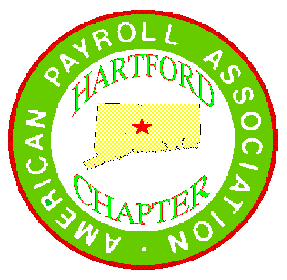 AMERICAN PAYROLL ASSOCIATIONHARTFORD CHAPTERAn Autonomous and Independent Chapter of the American Payroll AssociationPO Box 98Poquonock, CT 06064President:  Gail Ryan, CPP, SS&C Technologies, gryan@sscinc.comVice President: Donna Brainard, CPP, TRC Solutions Dbrainard@trcsolutions.comSecretary: Gwendolyn Carty, Enterprise Holdings, Gwendolyn.D.Carty@ehi.comTreasurer:  Frances Ocansey, CPP, SS&C Technologies, focansey@sscinc.comWelcome Committee Chair: Gwendolyn Carty, Enterprise Holdings, Gwendolyn.D.Carty@ehi.comQuarterly Meeting Announcement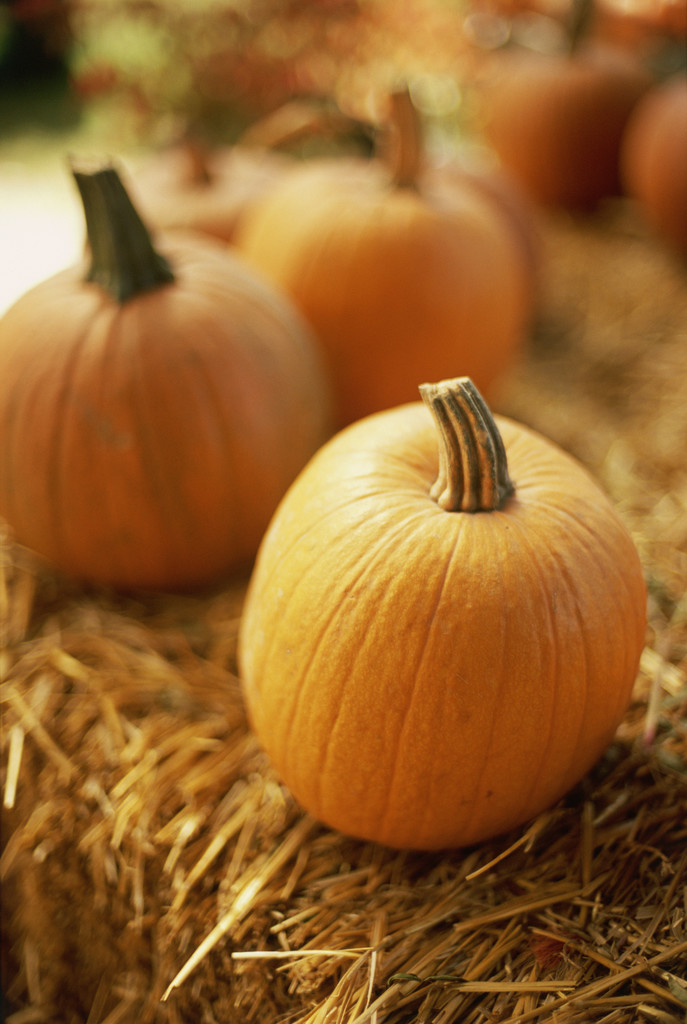 Thursday, October 3, 2019	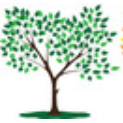 The Nutmeg Restaurant297 S. Main St.  Rt. 5East Windsor, CT Phone: 860-627-7094http://www.nutmegrestaurant.comRetirement Plans and Applicable Tax ImplicationsPresented by:  Alex Angst, Johnson BrunettiOverview of Retirement PlanningIns and Outs of 401(k) PlansUnderstanding Qualified Pension PlansTax Treatment of Deferred Compensation PlansOverview of  Retirement Plans and Information Employees should be aware ofThe Importance of Distribution PlanningAlex Angst is a CERTIFIED FINANCIAL PLANNER™ professional with Johnson Brunetti. In his role, Alex is responsible for working with clients to develop strategies and recommendations for building and protecting clients’ assets, as well as providing exceptional customer service and growing Johnson Brunetti’s client base. Alex also presents at many educational workshops that Johnson Brunetti hosts throughout Connecticut. Prior to Johnson Brunetti, Alex was a Financial Advisor for MassMutual. In addition to being a CFP® certificant, Alex is Series 66 licensed, is certified to sell Long-Term Care insurance approved by the Connecticut Partnership for Long-Term Care, and holds his NIPR Life & Health license.Alex is very passionate about his faith and his family and loves spending time with his wife. He is a die-hard Yankees fan and a lover of coffee. During his senior year of college, Alex had the opportunity to study abroad in Sydney, AustraliaEvents for the Evening:5:00-5:30   Networking – Bring your business cards!			5:30-6:30   Dinner6:30-8:30   Speakers/Q&A			8:30  	 Chapter Business/Door Prize/DrawingDIRECTIONS TO: The NutmegHARTFORD CHAPTER – AMERICAN PAYROLL       ASSOCIATIONQUARTERLY MEETING RESERVATIONOctober 3, 20195:00 PM TO 8:30 PMThe Nutmeg RestaurantRegistration is $50.00Reservations and checks must be received no later thanSeptember 27, 2019Name		                   Company Name	              Phone #          Email         APA National Member IDPlease make checks payable to: APA - HC (Fed. Tax ID# 47-5032410)Please include this completed form with remittance to:Frances Ocansey, CPPSS&C Technologies, Payroll80 Lamberton RoadWindsor, CT 06095focansey@sscinc.com860-722-7011From Hartford:
Take 91 North to Exit 35A Bissell Bridge - RT 291 East. Follow RT 291 over Bissell Bridge to Exit 4. Take a Left at the Light, Follow RT 5 North, 4.5 Miles, Nutmeg Restaurant is on the Right.ORTake 91 North to Exit 44. Right at the end of ramp. Nutmeg Restaurant is 3.5 Miles on the Left.From Springfield:
Take 91 South to Exit 44. Right at the end of ramp. Nutmeg Restaurant is 3.5 Miles on the Left.